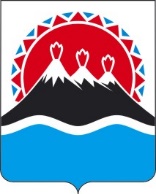 П О С Т А Н О В Л Е Н И ЕПРАВИТЕЛЬСТВА  КАМЧАТСКОГО КРАЯ                   г. Петропавловск-КамчатскийВ соответствии со статьей 17 Федерального конституционного закона от 12.07.2006 № 2-ФКЗ «Об образовании в составе Российской Федерации нового субъекта Российской Федерации в результате объединения Камчатской области и  Корякского автономного округа»,  Федеральным  законом  от  14.03.1995  № 33-ФЗ «Об особо охраняемых природных территориях», Законом Камчатского края от 29.12.2014 № 564 «Об особо охраняемых природных территориях в Камчатском крае», учитывая решение Исполнительного комитета Камчатского  областного  Совета  народных  депутатов  от 09.01.1981  №  9 «О памятниках природы на территории Камчатской области», ПРАВИТЕЛЬСТВО ПОСТАНОВЛЯЕТ:1. Утвердить:1) Положение о памятнике природы регионального значения «Вулкан Хангар» согласно приложению 1 к настоящему постановлению;2) графическое описание местоположения границ памятника природы регионального значения «Вулкан Хангар» согласно приложению 2 к настоящему постановлению.2. Настоящее постановление вступает в силу после дня его официального опубликования.Приложение 1 к постановлению Правительства Камчатского краяот [Дата регистрации] № [Номер документа] Положениео памятнике природы регионального значения «Вулкан Хангар»1. Общие положения1. Настоящее Положение регулирует вопросы охраны и функционирования памятника природы регионального значения «Вулкан Хангар» (далее – Памятник природы).2. Памятник природы является особо охраняемой природной территорией регионального значения в Камчатском крае и относится к объектам общенационального достояния.3. Целями создания Памятника природы являются:1) сохранение в естественном состоянии ценного в экологическом, научном, рекреационном и эстетическом отношениях уникального высокогорного природного комплекса южной части Срединного хребта, представленного кратером-кальдерой действующего стратовулкана Хангар (отметка 2000,5 м) размерами 2,1 х 2,8 км, расположенной в истоках рек Квахона и Правый Хейван (бассейн реки Колпакова), с кратерным  высокогорным озером Хангар (Кожгумк) (отметка уреза воды 1396,0 м), глубиной до 150 м, окруженного отвесными бортами кратера вулкана с острыми скалами и осыпями и с небольшой береговой террасой в его восточной части, с дацитовым экструзивным куполом, часть короны которого выступает над поверхностью озера и образует в его юго-восточной части три небольших островка, а также каскадом живописных водопадов правого притока реки Правый Хейван, один из которых падает с высоты 16 м, двумя группами минеральных источников, одна из которых находится на высоте 1060,0 м в северной части кальдеры вблизи подножия конуса вулкана, в 1000 м от левого берега реки Квахона и дает начало ручью, впадающему в реку Квахона, с температура воды 5ºС, другая – у западного борта кальдеры, состоящая из рассеянных вдоль берега безымянного притока реки Правый Хейван на высоте 800,0 м на площадке размерами на 10 х 10 м, с выходами с температурой воды 4-50С и отложениями охры; 2) сохранение в естественном состоянии природных экологических систем Хангарской котловины, их средообразующих функций и биологической продуктивности, в том числе уникальных экосистем горных бореальных лиственных (каменно-березовых) лесов, стелющихся стланиковых лесов, субальпийских лугов, высокогорных тундр и гольцов; 3) регулирование использования ландшафтного и биологического разнообразия Памятника природы в научных, рекреационных, эколого-просветительских и культурных целях;3) охрана редких видов животных и растений, занесенных в Красную книгу Камчатского края и Красную книгу Российской Федерации, сохранение среды их обитания, путей миграции;4) проведение научных исследований;5) государственный экологический мониторинг (государственный мониторинг окружающей среды);6) развитие регулируемого туризма;7) экологическое просвещение населения.4. Памятник природы создан решением Исполнительного комитета Камчатского областного Совета народных депутатов от 09.01.1981 № 9 «О памятниках природы на территории Камчатской области» на территории Елизовского муниципального района, без ограничения срока его функционирования.Памятник природы создан на землях лесного фонда, без изъятия земельных участков для государственных нужд, а также у собственников, землепользователей, землевладельцев.Общая площадь Памятника природы составляет 9803,35 га. 7. Природные ресурсы, расположенные в границах Памятника природы, ограничиваются в гражданском обороте в соответствии с требованиями действующего законодательства и настоящего Положения.Запрещается изменение целевого назначения земельных участков, находящихся в границах Памятника природы, за исключением случаев, предусмотренных федеральными законами.Леса, расположенные на территории Памятника природы, относятся к защитным лесам и используются в соответствии с режимом особой охраны Заказника и целевым назначением земель, определяемым лесным законодательством Российской Федерации, законодательством Российской Федерации об особо охраняемых природных территориях и настоящим Положением при условии, если это использование совместимо с целевым назначением защитных лесов и выполняемыми ими полезными функциями.10.	Виды разрешенного использования земельных участков, расположенных в границах Памятника природы:1) основные виды разрешенного использования земельных участков:а) природно-познавательный туризм (код 5.2);б) охрана природных территорий (код 9.1);в) резервные леса (код 10.4);2) к вспомогательным видам разрешенного использования земельных участков отнесена заготовка лесных ресурсов (код 10.3) (в части заготовки гражданами пищевых лесных ресурсов, недревесных лесных ресурсов и сбора ими лекарственных растений для собственных нужд).11. Предельные параметры разрешенного строительства, реконструкции объектов капитального строительства не устанавливаются, так как строительство, реконструкция, капитальный ремонт объектов капитального строительства запрещены пунктом 2 части 20 настоящего Положения.12. Границы и особенности режима особой охраны Памятника природы учитываются при территориальном планировании, градостроительном зонировании, при разработке правил землепользования и застройки, проведении землеустройства и лесоустройства, разработке лесного плана Камчатского края, лесохозяйственных регламентов и проектов освоения лесов, подготовке планов и перспектив экономического и социального развития, в том числе развития населенных пунктов, территориальных комплексных схем охраны природы, схем комплексного использования и охраны водных объектов, схем размещения, использования и охраны охотничьих угодий. 13. На территории Памятника природы экономическая и иная деятельность осуществляется с соблюдением требований настоящего Положения и Требований по предотвращению гибели объектов животного мира, за исключением объектов животного мира, находящихся на особо охраняемых природных территориях федерального значения, при осуществлении производственных процессов, а также при эксплуатации транспортных магистралей, трубопроводов, линий связи и электропередачи на территории Камчатского края, утвержденных постановлением Правительства Камчатского края от 15.07.2013 № 303-П. 14. Охрана Памятника природы и управление им осуществляется краевым государственным казенным учреждением «Служба по охране животного мира и государственных природных заказников Камчатского края» (далее – Учреждение). 15. Посещение территории Памятника природы осуществляется по разрешениям, выдаваемым Учреждением.  16. К мероприятиям по обеспечению режима особой охраны Памятника природы могут привлекаться граждане, общественные объединения и некоммерческие организации, осуществляющие деятельность в области охраны окружающей среды. 17. Собственники, владельцы и пользователи земельных участков, на которых находится Памятник природы, принимают на себя обязательства по обеспечению режима его особой охраны.2. Текстовое описание местоположения границ Памятника природы18. Памятник природы расположен в Соболевском муниципальном районе, в южной части Срединного хребта, в 110 км на запад от села Мильково, в 105 км на северо-восток от села Соболево.19. Памятник природы устанавливается в следующих границах:1) северная граница: от характерной точки 1 с географическими координатами 54 градуса 47 минут 53.0 секунды северной широты и 157 градусов 16 минут 20.0 секунды восточной долготы, расположенной на правом берегу реки Квахона при выходе ее из ущелья (отметка уреза воды 836,0 м), проходит вверх по ее течению по правому берегу реки по линии уреза воды в общем северо-восточном направлении на протяжении 6061,4 м через характерные точки 2–25 до характерной точки 26 с географическими координатами 54 градуса 49 минут 31.1 секунды северной широты и 157  градусов 19 минут 42.3 секунды восточной долготы, расположенной в месте впадения в реку Квахона ее правого безымянного притока; далее от характерной точки 26 вверх по течению реки Квахона по  ее правому берегу в восточном и юго-восточном направлениях на протяжении 4982,3 м через характерные точки 27–40, до характерной точки 41 с географическими координатами 54 градуса 49 минут 21.2 секунды северной широты и 157 градусов 23 минуты 53.4 секунды восточной долготы, расположенной в месте впадения в реку Квахона ее левого безымянного притока, берущего начало с северо-восточного склона кальдеры стратовулкана Хангар (отметка 2000,5 м); далее от характерной точки 41 также вверх по течению по правому берегу реки Квахона по линии уреза воды в общем юго-восточном направлении на протяжении 2471,7 м через характерные точки 42–45 до характерной точки 46 с географическими координатами 54 градуса 48 минут 38.2 секунды северной широты и 157 градусов 25 минут 45.6 секунды восточной долготы, расположенной в устье правого безымянного притока река Квахона, истоки которого находятся в районе перевала Этыканендя; 2) восточная граница: от характерной точки 46 в юго-юго-восточном направлении на протяжении 1368,2 м вдоль борта кальдеры вверх по течению реки Квахона через характерную точку 47 до характерной точки 48 с географическими координатами 54 градуса 48 минут 10.9 секунды северной широты и 157 градусов 26 минут 38.4 секунды восточной долготы, расположенной в устье правого безымянного притока реки Квахона; далее от характерной точки 48 в южном направлении также вверх по течению по правому берегу реки Квахона на протяжении 5015,4 м через характерные точки 49 – 58 до характерной точки 59 с географическими координатами 54 градуса 45 минут 37.7 секунды северной широты и 157 градусов 27 минут 15.1 секунды восточной долготы, расположенной на правом берегу реки Квахона в 950 м к западу от перевала Квахона; далее от характерной точки 59 в юго-западном направлении прямыми линиями на протяжении 2669,8 м через характерную точку 60 до характерной точки 61 с географическими координатами 54 градуса 44 минуты 52.0 секунды северной широты и 157 градусов 25 минут 26.0 секунд восточной долготы, расположенной в истоке реки Квахона; 3) южная граница: от характерной точки 61 проходит в южном направлении водоразделом рек Квахона – Правый Хейван вдоль борта кальдеры на протяжении 130,4 м до характерной точки 62 с географическими координатами 54 градуса 44 минуты 42.4 секунды северной широты и 157 градусов 25 минут 27.9 секунды восточной долготы, расположенной в истоке правого безымянного притока реки Правый Хейван; далее от характерной точки 62 в общем южном и юго-западном направлениях вниз по течению по левому берегу безымянного притока реки Правый Хейван, на протяжении 8075,6 м через характерные точки 63–75 до характерной точки 76 с географическими координатами 54 градуса 43 минуты 7.7 секунды северной широты и 157 градусов 19 минут 34.6 секунды восточной долготы, расположенной в месте слияния двух правых безымянных притоков реки Правый Хейван; 4) западная граница: от характерной точки 76 вверх по течению в общем северном и северо-западном направлениях на протяжении 7294,3 м по левому берегу правого безымянного притока реки Правый Хейван через характерные точки 77–90 до характерной точки 91 с географическими координатами 54 градуса 46 минут 36.0 секунд северной широты и 157 градусов 16 минут 42.0 секунды восточной долготы, расположенной в русле правового безымянного притока реки Правый Хейван в точке его поворота на юго-запад; далее  от  характерной точки 91 прямой линией на протяжении 2413,6 м на северо-северо-запад до характерной точки 1, где и замыкается. 3. Режим особой охраны и использования территории Памятника природы На территории Памятника природы запрещается всякая деятельность, влекущая за собой нарушение его сохранности, в том числе:предоставление и использование земельных участков;строительство, реконструкция, ремонт объектов капитального строительства;деятельность, влекущая за собой нарушение, повреждение, уничтожение природного комплекса, в том числе нарушение исторически сложившегося ландшафта, почвенного и растительного покрова, мест обитаний (произрастаний) видов животных и растений, занесенных в Красную книгу Российской Федерации и Красную книгу Камчатского края;пользование недрами, в том числе выполнение работ по геологическому изучению недр, разработка месторождений полезных ископаемых;проведение взрывных работ;проведение гидромелиоративных, ирригационных, дноуглубительных и других работ, связанных с изменением дна и берегов водных объектов;7) все виды лесопользования, за исключением случаев, предусмотренных пунктами 4 – 8 части 21 настоящего Положения;8) ведение сельского хозяйства, в том числе прогон и выпас скота, за исключением случаев, предусмотренных пунктом 7 части 21 настоящего Положения;9) деятельность, ведущая к нарушению правил пожарной безопасности в лесах, в том числе разведение огня вне специально отведенных мест, выжигание растительности, пускание палов;10) порча и загрязнение земель, в том числе в результате складирования горюче-смазочных материалов, размещения радиоактивных, химических, взрывчатых, токсичных, отравляющих и ядовитых веществ11) использование токсичных химических препаратов для охраны и защиты лесов, в том числе в научных целях;12) деятельность, ведущая к загрязнению акватории водных объектов и их водоохранных зон, подземных вод отходами производства и потребления, любыми химическими и токсичными веществами, микроорганизмами;13) все виды рыболовства;14) посадка и стоянка вертолетов, стоянка механических транспортных средств без разрешения Учреждения;15) размещение некапитальных объектов (строений и сооружений), палаточных лагерей, костровищ, иных мест отдыха;16) накопление, размещение, захоронение, сжигание отходов производства и потребления;17) сбор минералогических, палеонтологических и других геологических коллекционных материалов и образов горных пород, за исключением случаев, указанных в пункте 1 части 21 настоящего Положения.18) уничтожение или повреждение аншлагов и других информационных знаков и указателей, нанесение на скалы, информационные знаки и указатели самовольных надписей.21. На территории Памятника природы разрешаются следующие виды деятельности:1)	научно-исследовательская деятельность, направленная на изучение биологического и ландшафтного разнообразия, динамики и структуры природных комплексов и объектов, включая сбор зоологических, ботанических, минералогических и палеонтологических коллекций в порядке, установленном законодательством Российской Федерации;2)	осуществление государственного экологического мониторинга (государственного мониторинга окружающей среды);3) выполнение природоохранных и биотехнических мероприятий, в том числе мероприятий по сохранению, восстановлению и поддержанию в равновесном состоянии природных экосистем, сохранению и восстановлению ключевых мест обитаний (произрастания) объектов животного и растительного мира, нуждающихся в особых мерах охраны;4) выполнение мероприятий, направленных на воспроизводство защитных лесов, повышение продуктивности защитных лесов, сохранение их полезных функций: мероприятия по лесовосстановлению, уходу за лесами (в том числе рубки ухода за лесными насаждениями), иные мероприятия, проводимые в соответствии с правилами лесовосстановления и правилами ухода за лесами, расположенными на особо охраняемых природных территориях;5) выполнение мероприятий по охране лесов от загрязнения и иного негативного воздействия, включая меры по сохранению лесных насаждений, лесных почв, среды обитания объектов животного мира, других природных объектов в лесах;6) ведение охотничьего хозяйства, включая выполнение мероприятий по сохранению охотничьих ресурсов и среды их обитания в границах закрепленных охотничьих угодий;7) прогон и выпас домашних северных оленей;8) заготовка и сбор гражданами для собственных нужд дикорастущих плодов, ягод, орехов, грибов, других пригодных для употребления в пищу лесных ресурсов (пищевых лесных ресурсов), лекарственных растений, а также недревесных лесных ресурсов, за исключением грибов и дикорастущих растений, виды которых занесены в Красную книгу Российской Федерации, Красную книгу Камчатского края;9) экологический туризм;10) эколого-просветительская деятельность.Приложение 2 к постановлению Правительства Камчатского краяот [Дата регистрации] № [Номер документа] Графическое описание местоположения границ памятника природы регионального значения «Кратерное озеро вулкана Малый Семячик»(далее – Памятник природы)Раздел 1. Сведения о Памятнике природы Раздел 2. Сведения о местоположении границ Памятника природы Раздел 3. Карта-схема границ Памятника природы 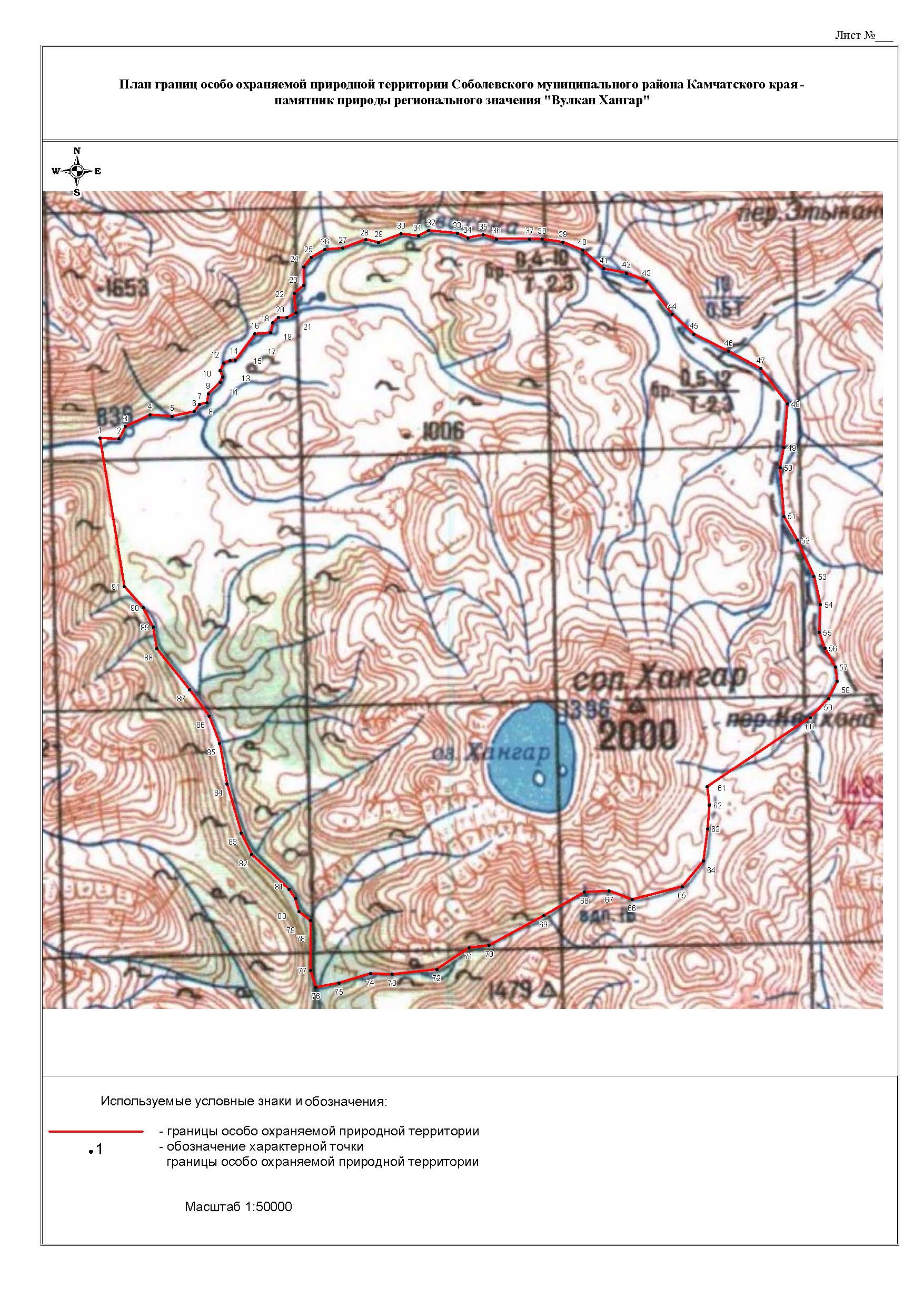 [Дата регистрации]№[Номер документа]О памятнике природы регионального значения «Вулкан Хангар»Председатель Правительства Камчатского края[горизонтальный штамп подписи 1]Е.А. Чекин№ п/пХарактеристика Памятника природы Описание характеристик  1231Местоположение Памятника природыКамчатский край, Соболевский муниципальный район2Площадь объекта +/– величина погрешности определения площади (Р +/– Дельта Р)98033470 +/- 58923 м23Наименование и реквизиты нормативного правового акта о создании объектаРешение Исполнительного комитета Камчатского областного Совета народных депутатов от 09.01.1981 № 9 «О памятниках природы на территории Камчатской области»1. Система координат: МСК 41(1), WGS 841. Система координат: МСК 41(1), WGS 841. Система координат: МСК 41(1), WGS 841. Система координат: МСК 41(1), WGS 841. Система координат: МСК 41(1), WGS 842. Сведения о характерных точках границ Памятника природы:2. Сведения о характерных точках границ Памятника природы:2. Сведения о характерных точках границ Памятника природы:2. Сведения о характерных точках границ Памятника природы:2. Сведения о характерных точках границ Памятника природы:Обозначение характерных точек границКоординаты МСК-41 (1)Координаты МСК-41 (1)Координаты WGS-84Координаты WGS-84Обозначение характерных точек границХYСеверная широтаВосточная долгота123451758927.37132307554°47'53.0''157°16'20.0''2758913.51323379.9454°47'52.7''157°16'37.1''3759105.421323487.4154°47'58.9''157°16'42.9''4759292.281323887.5754°48'5.2''157°17'5.1''5759261.531324239.4254°48'4.4''157°17'24.8''6759335.031324597.9754°48'7.0''157°17'44.8''7759447.821324684.1854°48'10.7''157°17'49.6''8759470.671324803.6854°48'11.5''157°17'56.2''9759614.261324825.9554°48'16.2''157°17'57.3''10759799.81325017.5554°48'22.3''157°18'7.9''11759883.511325058.6854°48'24.9''157°18'10.1''12759978.371325025.5354°48'28.0''157°18'8.2''13760101.581325082.1154°48'32.1''157°18'11.2''1234514760142.041325186.9754°48'33.4''157°18'17.1''15760145.651325271.454°48'33.6''157°18'21.8''16760562.471325590.8954°48'47.2''157°18'39.3''17760583.131325844.254°48'48.0''157°18'53.4''18760736.511325881.4454°48'53.0''157°18'55.4''19760820.161325970.8354°48'55.8''157°19'0.3''20760817.221326106.0154°48'55.7''157°19'7.9''21760894.261326256.1354°48'58.3''157°19'16.2''22761204.981326231.4454°49'8.3''157°19'14.6''23761331.591326387.354°49'12.5''157°19'23.2''24761629.471326392.1654°49'22.2''157°19'23.2''25761776.461326513.5554°49'26.9''157°19'29.8''26761901.851326738.7954°49'31.1''157°19'42.3''27761921.841327024.1654°49'31.9''157°19'58.3''28762055.121327395.9354°49'36.4''157°20'18.9''29762002.121327603.4154°49'34.8''157°20'30.7''30762135.361327967.5854°49'39.3''157°20'50.9''31762101.021328249.6754°49'38.4''157°21'6.8''32762182.991328409.6854°49'41.1''157°21'15.7''33762130.941328870.0754°49'39.6''157°21'41.5''34762053.821329037.5354°49'37.2''157°21'50.9''35762099.581329286.1854°49'38.9''157°22'4.8''36762031.671329498.454°49'36.8''157°22'16.8''37762023.341330033.8554°49'36.8''157°22'46.8''38762015.371330232.1154°49'36.6''157°22'57.9''39761960.61330563.5954°49'35.0''157°23'16.5''40761826.61330878.954°49'30.8''157°23'34.3''41761523.491331216.5254°49'21.2''157°23'53.4''42761448.461331582.454°49'18.9''157°24'13.9''43761314.531331897.8354°49'14.8''157°24'31.7''44760772.061332306.3554°48'57.4''157°24'55.1''45760449.191332648.7454°48'47.2''157°25'14.5''46760162.871333200.1454°48'38.2''157°25'45.6''47759877.311333711.9354°48'29.2''157°26'14.5''48759305.041334130.2854°48'10.9''157°26'38.4''49758600.961334060.4454°47'48.1''157°26'35.1''50758284.021333996.3154°47'37.8''157°26'31.7''51757498.731334044.3554°47'12.4''157°26'35.1''52757108.41334257.1254°46'59.9''157°26'47.3''53756518.671334516.6554°46'40.9''157°27'2.3''54756070.421334609.4754°46'26.5''157°27'7.8''55755623.891334583.1954°46'12.1''157°27'6.7''56755364.351334668.8554°46'3.7''157°27'11.7''57755064.041334833.3754°45'54.1''157°27'21.2''1234558754835.311334859.8854°45'46.7''157°27'22.8''59754559.261334716.7754°45'37.7''157°27'15.1''60754255.781334414.3354°45'27.7''157°26'58.4''61753175.151332745.6554°44'52.0''157°25'26.0''62752879.461332774.4254°44'42.4''157°25'27.9''63752492.761332738.8554°44'29.9''157°25'26.2''64751977.411332661.6254°44'13.2''157°25'22.3''65751575.381332317.5854°44'0.1''157°25'3.4''667513791331509.3754°43'53.3''157°24'18.4''67751523.51331143.6754°43'57.8''157°23'57.9''68751509.751330745.854°43'57.2''157°23'35.6''69751142.491330083.9754°43'44.9''157°22'58.9''70750679.561329201.7554°43'29.6''157°22'10.1''71750644.961328873.0654°43'28.3''157°21'51.8''72750305.591328350.5954°43'17.0''157°21'22.9''73750237.491327633.4754°43'14.5''157°20'42.9''74750252.981327285.6954°43'14.8''157°20'23.4''75750112.221326776.1954°43'9.9''157°19'55.1''76750048.721326407.254°43'7.7''157°19'34.6''77750320.771326322.154°43'16.5''157°19'29.6''78751122.541326335.1454°43'42.4''157°19'29.6''79751271.991326148.6554°43'47.2''157°19'19.0''80751481.561326092.4754°43'53.9''157°19'15.7''81751632.121325995.5154°43'58.7''157°19'10.1''82752197.911325408.2654°44'16.7''157°18'36.8''83752548.211325245.0754°44'27.9''157°18'27.3''84753336.411325029.5154°44'53.3''157°18'14.6''85753993.671324921.1454°45'14.5''157°18'7.9''86754433.371324759.5354°45'28.6''157°17'58.5''87754865.661324448.7954°45'42.4''157°17'40.7''88755529.771323933.4154°46'3.7''157°17'11.2''89755878.291323879.7354°46'14.8''157°17'7.9''90756189.771323724.8754°46'24.8''157°16'58.9''91756539.851323427.6554°46'36.0''157°16'42.0''1758927.37132307554°47'53.0''157°16'19.9''